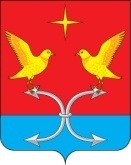 МАРЬИНСКИЙ СЕЛЬСКИЙ СОВЕТ НАРОДНЫХ ДЕПУТАТОВ
КОРСАКОВСКОГО РАЙОНА ОРЛОВСКОЙ ОБЛАСТИРЕШЕНИЕ 26 февраля 2024 года.                                                                     №  74/1Об отчёте главы Марьинского сельского поселения                                                    о результатах своей деятельности и деятельности                                  администрации поселения  в 2023 году  и плане на 2024 год.	Принято Марьинским сельским Советом народных депутатов         Заслушав отчёт главы  сельского поселения  о результатах деятельности администрации Марьинского сельского поселения Корсаковского района Орловской области за 2023 год:           1. Отчёт главы о результатах деятельности администрации Марьинского  сельского поселения  за 2023 год принять  к сведению.         2. Работу администрации Марьинского сельского поселения                             по результатам деятельности  за 2023 год признать удовлетворительной.         3.  Данное решение обнародовать в установленном порядке                              и разместить на официальном сайте администрации Корсаковского района (www.корсаково57.рф).Глава сельского поселения                                                      А. Н. ПехтеревПриложение к решению Марьинского сельского Совета народных депутатовКорсаковского района Орловской области от  26.02.2024 г. №  74/1ОТЧЕТ главы Марьинского сельского поселения  о результатах                                         своей деятельности и деятельности администрации поселения                                     в 2023 году  и плане на 2024 год.Уважаемые присутствующие!Представляя отчет о результатах своей деятельности и деятельности администрации Марьинского сельского поселения за 2023 год, постараюсь отразить основные моменты в работе администрации, обозначить существующие проблемные вопросы.Это, прежде всего: формирование и исполнение бюджета поселения, благоустройство территории поселения, обеспечение жизнедеятельности поселения, обеспечение первичных мер пожарной безопасности, работа с обращениями граждан и другие.Деятельность, как Главы, так и Администрации в целом осуществляются путем организации повседневной работы администрации, подготовке нормативно-правовых документов, в том числе и проектов решений Совета Депутатов поселения, проведения встреч с жителями поселения, осуществления личного приема граждан Главой администрации поселения и специалистами, рассмотрения письменных и устных обращений.Информация о поселении.В состав Марьинского сельского поселения входят 13 населенных пунктов.  Административным центром является деревня Большие Озёрки, где зарегистрировано – 232 человека.  Общая площадь поселения составляет 13818 га. Численность населения по состоянию на 1 января 2024 г. по данным похозяйственного учета составляет – 352  человека, из них:- трудоспособное население – 208 чел. или 59 % населения, - население пенсионного возраста – 105 чел. или 30 %;- детей - 39 чел. или 11 % населения. Демографическая ситуацияЧисленность  нашего  населения  с каждым годом уменьшается.За прошедший  2023 год:Родился   –     - 1 ребёнок,Умерло –        - 7 человек,Прибыло –     - 5 человек,Убыло –          - 12 человек.Бюджет поселения27 декабря 2023  г. принято решение Совета народных депутатов № 69 «О бюджете Марьинского сельского поселения Корсаковского района Орловской области  на  2024 год и  плановый период 2025 - 2026  годы». Доходы бюджета за 2023 год составили – 2492,7 тыс. рублей, в том числе:- собственные доходы – 989,1 тыс. руб. - безвозмездные поступления – 1503.6 тыс. руб. (полномочия -315,3 тыс. руб., военкомат – 48,0 тыс.руб., 1140,3 тыс. руб. – дотация на сбалансированность).Расходы бюджета сельского поселения в сумме 2536,7 тыс. руб. были израсходованы на следующие статьи:- общегосударственные вопросы – 1902,9 тыс. руб. (з/п (1273,7 т.р.с учетом погашения задолженности за 2022 год) ; налоги, транспортные услуги, печатная информация в газете «Восход». электронные подписи, газ, свет, услуги связи, финансовый контроль за бюджетом сельского поселения;  поверка сигнализаторов, пожарная сигнализация, канцелярские товары, сопровождение закупок по 44-ФЗ, отдых.- национальная оборона – 48,0 тыс. руб. (военкомат)- исполнение полномочий  – 299,9 тыс. руб. (дороги, благоустройство и содержание мест захоронения, массовый отдых)- культура – 141,0 тыс. руб.- доплата к пенсии – 145,1 тыс. руб.- на 01.01.2024 года сложилась задолженность по заработной плате , налогам, коммунальным услугам, услугам по содержанию имущества и доплате к пенсии в размере 379,3 тыс. руб.Работа администрации Марьинского сельского поселения планируется согласно доходов полученных из налогооблагаемой базы. База бюджета  сельского поселения формируется из:- налога на землю –813,0 тыс. руб;- налога на имущество физических лиц – 13,0 тыс.  руб;- НДФЛ – 13,0 тыс. руб;- госпошлина и неналоговые поступления – 505,0 тыс. руб;- сельхоз.налог – 116,0 тыс. руб.Наиболее крупными налогоплательщиками поселения являются ООО «Отрада Агроинвест», ООО «Агрофирма Декар-Корсаково». Специалистами администрации ведется работа по сокращению задолженности по налогам. Для пополнения бюджета проводилась работа по отработке недоимки во все уровни бюджета. Доводились сведения налогоплательщикам своевременно не уплатившим платеж по определенным видам налога, а так же проводились беседы об обязательном погашении задолженности в кратчайшие сроки. Работа  администрацииАдминистрация поселения  осуществляет свою деятельность                       в соответствии с Федеральным законом № 131-ФЗ «Об общих принципах организации местного самоуправления в Российской Федерации», Уставом Марьинского сельского поселения, а также нормативными актами федерального, областного и местного уровней, определяющих деятельность администрации в решении полномочий, возложенных на нее.	Основным направлением работы Администрации является организация качественной работы с населением. За отчетный период на личный прием к главе и работникам администрации  поступали обращения по  вопросам различного характера. Было рассмотрено два письменных заявления и 10 устных. Все обращения граждан  рассмотрены в соответствии с Федеральным законом РФ от 2 мая 2006 года  № 59-ФЗ «О порядке рассмотрения обращений граждан Российской Федерации», по всем даны разъяснения или приняты меры. В рамках нормотворческой деятельности за отчетный период принято 60 постановлений и 24 распоряжения по основной деятельности и личному составу, проведено 11 заседаний сельского Совета народных депутатов,                 на которых принято 29 решений по ряду важных вопросов. Проекты решений и постановлений направляются в Межрайонную прокуратуру  и находятся под постоянным контролем Правового Управления Орловской области.                За 2023 год  администрацией выдано гражданам и юридическим лицам 85 справок различного характера, выписок из похозяйственных книг.   За последние годы, в связи с приходом в нашу жизнь интернета, значительно увеличился объем работы специалистов. Помимо бумажной документации, необходимо всю информацию размещать на сайте, вносить сведения во многие появившиеся федеральные программы комплексного развития. Так, Администрация поселения продолжает работу с программой  «Федеральная информационная адресная система (ФИАС)», которая служит для упорядочивания адресной части поселении.                                                                                                            10 сентября   2023 года состоялись выборы  Губернатора Орловской области, наши  жители большинством голосов проголосовали за Клычкова А.Е. Выборы прошли с хорошей явкой, организованно, без замечаний                     со стороны наблюдателей и представителей от кандидатов.Информационное обеспечение.Вся работа администрации открыта для жителей поселения. Информационным источником для изучения деятельности администрации является официальный сайт муниципального образования в сети Интернет, где можно ознакомиться с нормативно-правовыми актами, получить подробную информацию о работе Совета депутатов, администрации нашего поселения. Деятельность работы администрации поселения и Совета народных депутатов освящается на официальных страницах в социальных сетях Одноклассники, Вконтакте, где также можно ознакомиться с событиями в жизни поселения, узнать о работе и возникающих проблемах. Надеюсь, что все эти ресурсы позволяют нам сделать работу администрации более понятной и открытой.Воинский учет.Администрацией ведется исполнение отдельных государственных полномочий в части ведения воинского учета в соответствии с требованиями закона РФ «О воинской обязанности и военной службе».По итогам 2023 года на воинском учете состоит 65 человек, из них прапорщики, сержанты и солдаты - 61 человек, офицеров – 1.  Призывников – 3 человека. Для прохождения срочной воинской службы от нашего поселения отправлен  1 человек. На первичный воинский учет граждан не поставлено. Самым значимым событием  стала мобилизация граждан, пребывающих в запасе. 3 жителя нашего поселения задействованы в специальной военной операции на Украине. Организация благоустройства территории поселения.	Одним из направлений деятельности администрации сельского поселения является благоустройство населенных пунктов. Проводятся весенний и осенний месячники санитарной очистки территории от мусора, травы, хлама; окашивание территории от сорной растительности. Убираются несанкционированные свалки.С  января 2020 года региональный оператор «Зелёная роща» производит вывоз мусора в населённом пункте; машины приезжают не регулярно, контейнеры часто стоят переполненные. Ежегодно силами сельского поселения на благотворительных началах проводится косметический ремонт воинского захоронения. Для решения проблем благоустройства требуется отлаженная система и рутинная работа. Но и  от жителей поселения мы ждем активной гражданской позиции в решении проблем поселения. Просим не оставаться равнодушными, принимать активное участие в благоустройстве нашего поселения. В рамках переданных полномочий в зимнее время велась и ведётся в настоящее время расчистка дорог по населённым пунктам сельского поселения частными лицами на личном транспорте.      	Исполняя полномочия по организации благоустройства территории поселения, разработаны и утверждены Правила благоустройства территории Марьинского сельского поселения. Большое внимание в правилах отведено благоустройству придомовых территорий. Уже традицией у жителей стала сезонная уборка придомовых территорий, посадка цветов. Но не все следят за их состоянием. Организация в границах поселения  водоснабжения населения           В 2023 году полномочия по обеспечению наших жителей водой оставались на уровне района - МУП «Комхоз» осуществлял бесперебойное обеспечение населения питьевой водой и в кратчайшие сроки старался устранять возникающие аварийные ситуации. Жители обращаются                            в сельскую администрацию по данным вопросам и мы стараемся их решить положительно.         На 2024 год Корсаковский муниципальный район передаёт отдельные полномочия на уровень сельского поселения, в частности – организация                   в границах поселения водоснабжения населения, водоотведения, снабжения топливом. Дорожная деятельностьНа территории сельского поселения в летний период дороги окашиваются от сорной растительности,   а в зимний период чистим от снега. Работа по содержанию дорог будет продолжаться и в этом году. В 2023 году в соответствии с  программой «Обеспечение условий               и формирование комфортной среды проживания в Корсаковском районе              на 2019 – 2023 годы» был проведён ремонт двух участков  улично-дорожной сети в д. Большие Озерки.Создание условий для обеспечения жителей услугами связи, общественного питания, торговли и бытового обслуживания.Для обеспечения населения услугами на территории Марьинского сельского поселения работают два объекта розничной торговли (магазин Корсаковского РАЙПО и павильон ИП Старикова), действуют нестационарные объекты торговли (развозная торговля) в  д. Большие Озёрки, д. Страховка. Ассортимент продуктов и промышленных товаров разнообразный, нареканий со стороны жителей нет. На территории поселения работают два отделения почтовой связи. Населению предоставляются услуги по подписке газет и журналов, производятся услуги мелкорозничной торговли.    По территории поселения проходит автомобильная дорога общего пользования регионального значения, Парамоново – Большие Озёрки – Страховка. Автобусное сообщение отсутствует. Поставщиком услуг телефонной связи в поселении является филиал                 в Брянской и Орловской областях ПАО «Ростелеком».На территории поселения в 2023 году произведена установка базовой станции «Теле-2» для улучшения сотовых услуг связи – интернета                            и телефонии.Работа бюджетных организацииОсновная школа и детский сад прекратили работу   из-за отсутствия детей в 2019 году. Дети  школьного возраста обучаются в Совхозной средней школе и доставляются на учёбу   школьным автобусом. Основное направление работы в 2024 году – патриотическое воспитание учащихся.МедицинаВажнейшим фактором повышения качества жизни является обеспечение здоровья    населения. На территории сельского поселения расположен новый комфортной Большеозёрский фельдшерско-акушерский пункт,  где осуществляет прием квалифицированный медицинский работник,  и можно приобрести лекарственные средства первой необходимости. Основная задача:-выполнение мероприятий, направленных на профилактику и раннее выявление заболеваний.Культура и спорт          Работу по созданию условий для организации досуга и культурной жизни  координирует Марьинский сельский дом культуры (работник находится в штате сельского поселения), филиал Марьинской  сельской библиотеки.Филиал библиотеки расположен в здании СДК. Он имеет хорошую материально-техническую базу, укомплектован книжным фондом. Фонд библиотек составляет более 4000 книг.Приоритетом работы библиотек является своевременное                                  и качественное обслуживание читателей. Регулярно проводятся тематические мероприятия, посвященные торжественным датам. Все мероприятия сельской библиотеки освещались на официальных страницах в социальной сети «Одноклассники».В 2022-2023 году администрацией сельского поселения совместно                 с работниками СДК проведена большая работа по сбору информации                        о жителях, ушедших на войну в период с 1941 по 1945 годы с нашего поселения, для внесения уточнений в «Книгу Памяти».В 2023 году были проведены мероприятия – День защиты детей, День пожилого человека,  мероприятие ко Дню народного единства.    Мероприятия в честь 23 февраля, Дня Победы, Дня освобождения города Орла и Орловской области от немецко-фашистских захватчиков были  проведёны у воинского захоронения. Территорию у воинского захоронения                 в течение всего весеннего, летнего, осеннего периода приводили                                в надлежащее состояние.На Новый год была установлена центральная ёлка у здания ДК.	Сельское поселение, в соответствии с районной муниципальной программой «Организация работы с молодежью в Корсаковском районе», приняло участие в районном конкурсе «Корсаковская весна. Весна за школьной партой», в этапе «Весенняя выставка-ярмарка». Участники конкурса представили выставочные образцы.В рамках районной муниципальной программы «Развитие физической культуры и спорта в Корсаковском районе в 2023-2027 гг.» участники сельского поселения приняли участие в празднике бега «Корсаковские вёрсты 2023». Юные жители поселения принимают участие в районных                    и межрайонных соревнованиях.Пользуясь случаем, еще раз хочу сказать огромное спасибо всем, кто участвует в спортивных мероприятиях, защищая честь нашего поселения               и всем, кто этому способствует.Работниками культуры организована акция «Своих не бросаем»                       в поддержку граждан, участвующих в специальной военной операции. В рамках акции проведен сбор гуманитарной помощи для мобилизованных граждан.  В рамках акции «Тёплые нити добра» был организован сбор теплых вещей для бойцов СВО.	Сельское поселение  в 2023 году участвовало во Всероссийском конкурсе «Лучшая муниципальная практика»  в номинации «Укрепление межнационального мира и согласия, реализация иных мероприятий в сфере национальной политики на муниципальном уровне».Обеспечение первичных мер пожарной безопасности.Федеральный закон № 131-ФЗ обязует администрацию сельского поселения вести работу по предупреждению чрезвычайных ситуаций. На территорию поселения, на тушение пожаров выезжает пожарно-спасательная часть 36 ПСО ФПС ГПС ГУ МЧС России по Орловской области. Исполняя полномочия в области обеспечения первичных мер пожарной безопасности                   в границах поселения, в течение года администрация поселения совместно               с работниками пожарной части проводили разъяснительную работу среди населения, вручали памятки с правилами Пожарной безопасности. Так же проводились разъяснительные работы с гражданами об имуществе, находящимся в зоне подтопления, им вручались уведомления                               о необходимость страхования имущества. Проводятся осмотры технического состояния источников противопожарного водоснабжения. Приняты                          и действуют ряд нормативных правовых актов в области притивопожарной работы.Пожары всегда опасны, поэтому прошу всех жителей соблюдать меры пожарной безопасности. Быть бдительными, проявлять гражданскую ответственность!Содействие в развитии сельскохозяйственного производстваи развитие предпринимательстваСельскохозяйственную деятельность на территории сельского поселения осуществляют ООО «Отрада Агроинвест», ООО «Агрофирма Декар-Корсаково» и КФХ (выращивание зерновых культур). Все земли сельскохозяйственного назначения, обрабатываются эффективно. На протяжении нескольких лет собираются хорошие урожаи. Земельный налог оплачивается один раз в год до 1 декабря.	 Один индивидуальный предприниматель занимается торговлей. Администрация поселения взаимодействует со всеми организациями                         в рамках законодательного поля.  Пользуясь случаем, хотим сказать спасибо отдельным  предпринимателям за помощь в проведении различных акций                и мероприятий. Осуществление мер по противодействию коррупции.Муниципальные служащие и депутаты Совета народных депутатов поселения ежегодно  представляют справки о доходах и об имуществе за предыдущий год. Нарушений по данному вопросу у нас не было. Проекты решений совета народных депутатов и постановлений  администрации проходят юридическую и  антикоррупционную экспертизу. Социальная сфера.На территории поселения одиноких пенсионеров обслуживают четыре социальных работника. 	Совет Общественности по профилактике правонарушений  возглавляет Аксёнова Е.В.,  состав его пять человек. Главными его задачами являются активное участие в работе сельского поселения по предупреждению безнадзорности и правонарушений несовершеннолетних. Совет общественности  докладывает о проделанной работе на заседаниях  сельского поселения и районной комиссии по делам несовершеннолетних, ежеквартально. В настоящее время на учёте в Совете общественности  неблагополучных  семей нет.                                                                                      	Для обеспечения правопорядка общественной безопасности на территории поселения создана добровольная народная дружина в составе трех человек.                                                                                                                           	В своей работе мы всегда уделяем особое внимание пожилым людям. На территории поселения зарегистрирована одна труженица тыла. Инвалидов и участников ВОВ, вдов, в сельском поселении нет. Администрация работает в тесном контакте с Советом ветеранов поселения.В 2024 году планируется:- активизировать работу по увеличению местных налогов и сборов;- постоянно проводить благоустройство населенных пунктов;- эффективно и экономично расходовать финансовые средства.15-17 марта 2024 года состоятся выборы Президента Российской Федерации. Надеемся, выборы пройдут организованно, без замечаний.Заключительная частьПодводя итоги 2023 года, хочется отметить, что все, что было сделано на территории сельского поселения - это итог совместных усилий администрации поселения,  депутатского корпуса, организаций, расположенных на территории поселения. От имени администрации и от себя лично хочу поблагодарить администрацию Корсаковского муниципального района за понимание                     и оказание помощи нашему поселению, депутатов Совета народных депутатов Марьинского сельского поселения – за помощь в решении вопросов местного значения, неравнодушных жителей – за благоустройство придомовой территории и участие  в общественной жизни поселения. Всем спасибо за поддержку и помощь. Надеемся на дальнейшее взаимное сотрудничество  и в текущем году.Администрация поселения – это тот орган власти, который решает самые насущные, самые близкие и часто встречающиеся повседневные проблемы своих жителей. Именно поэтому местное самоуправление должно эффективно отвечать на тот вопрос, который существует, и мы в поселении стремимся создать механизмы, которые способствовали бы максимальному стимулированию деятельности нашей поселенческой власти. 	Всем спасибо за совместную работу и взаимопонимание!